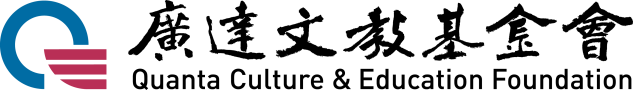 110學年度廣達「設計學習」計畫 期末發表暨線上交流論壇-超潮Online來耍老 簡章壹、研習簡介：110學年度廣達「設計學習」計畫:期末發表暨線上交流論壇-超潮online來耍老，將邀請本計畫資深夥伴教師進行三場專題發表，展現「設計學習」計畫中三大教學特點：「學習設計的魔力」、「任務結構的威力」、「教學資源的火力」，並透過圓桌論壇由110學年度夥伴學校分享本年度以「高齡議題」實施計畫中，如何激發學生對於主題探究的熱情？如何有效引導學生突破困境與創意破框？如何啟動學校與社區資源的真實串聯？這場由跨校、跨領域教師社群不藏私的經驗分享，千萬別錯過，我們將與您Online相見。貳、辦理單位：指導單位：教育部主辦單位：廣達文教基金會參、研習時間：民國111年6月26日星期日13：30~16：30肆、參與對象：110學年度廣達「設計學習」計畫夥伴教師、對教學創新有興趣之教師或民眾伍、研習時數：凡具有教師身分且全程參與者，本會將於全國教師進修網核發3小時研習時數。陸、參與方式：以Teams線上會議辦理，本會將提供參與學員「專屬帳密」與會使用。柒、報名方式：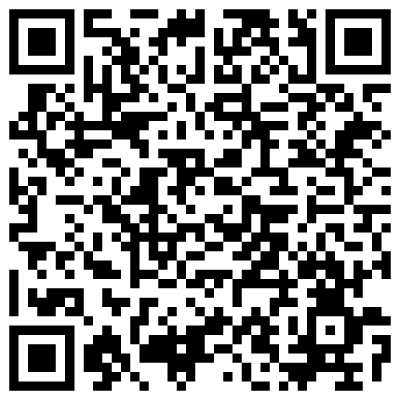 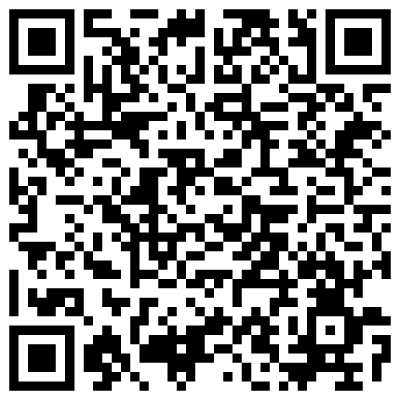 線上報名：請點下方網址或掃描右方 QRCODE，進行報名。https://forms.gle/ZDvv2E56DsQretFR6報名期限：即日起至111 年6月15日止。帳密通知：將於6月22日前寄出線上會議網址及專屬帳密予參與學員。捌、論壇流程：（論壇議程暫定，主辦單位保留活動內容修改之權利。）玖、聯絡窗口：廣達文教基金會 科創處 吳亦婕、楊潔如；聯絡電話：(02)28821612分機66692、66681時間線上交流論壇-超潮online來耍老 流程13:00-13:30系統測試/線上報到13:30-13:35交流說明13:35-14:05大師講堂：三位小大師耍學習14:05-14:30專題發表一：學習設計的魔力-如何激發學生對於主題探究的熱情14:30-14:55專題發表二：任務結構的威力-如何有效引導學生突破困境與創意破框14:55-15:05中場休息15:05-15:30專題發表三：教學資源的火力-如何啟動學校與社區資源的真實串聯15:30-16:20圓桌論壇：各校老手耍創意16:20-16:30焦點回饋16:30賦歸